Name: ______________ Class: ______ Number: _____OUR PARK (add 10 details)There are three clouds flying in the sky.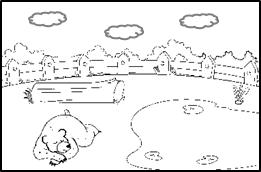 There is a bear sleeping on the grass. 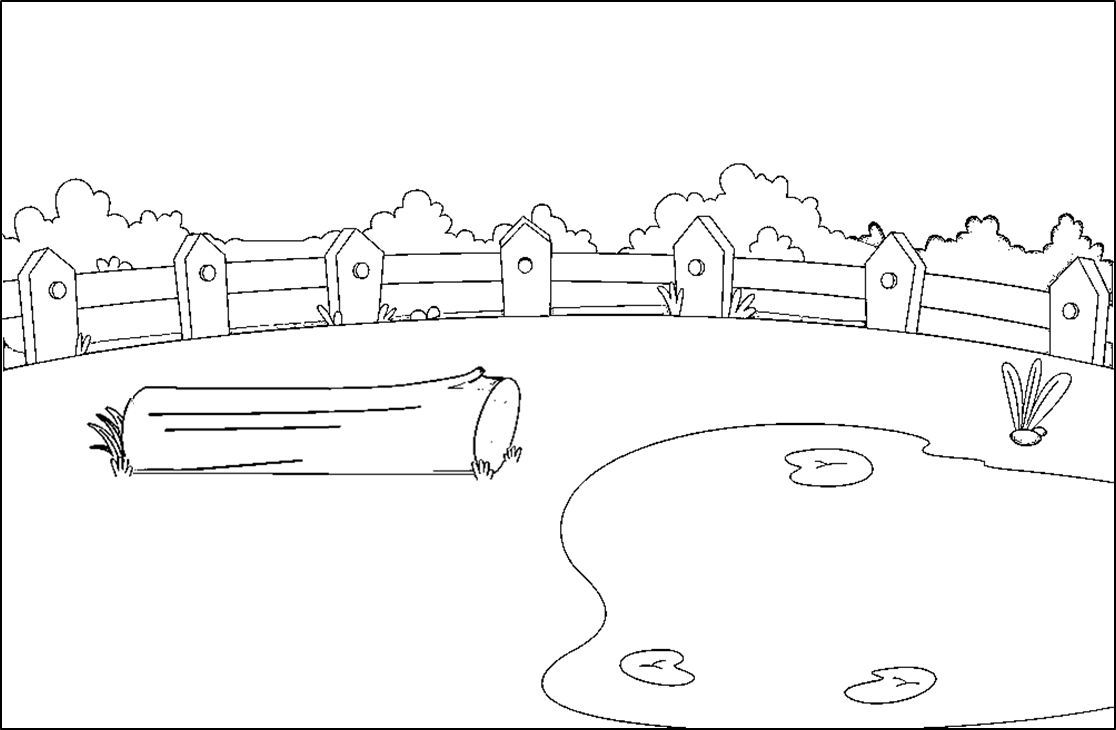 WRITE ABOUT YOUR PICTURE____________________________________________________________________________________________________________________________________________________________________________________________________________in the skyin the forestin the fronton a lily padon the grasson the lognear the fencein the centeron the fencein the pondon the lefton the right